Znak sprawy: ZUT/ATT/231- 406/2020/EW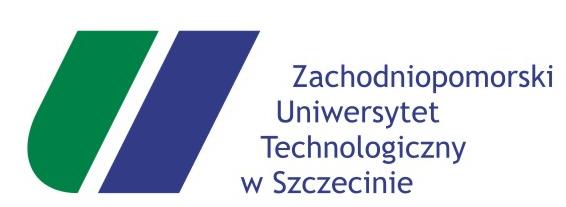 ZAŁĄCZNIK nr 5do zapytania ofertowego nr 30/2020SPECYFIKACJA TECHNICZNA WYKONANIA I ODBIORU ROBÓTCzęściowa wymiana i konserwacja wentylatorów wraz z zasilaniem 
na dachu laboratorium Odnawialnych Źródeł Energii - obiekt WKŚiR 
przy ul. Papieża Pawła VI 1.Wykonawca Robót jest odpowiedzialny za jakość ich wykonania oraz za ich zgodność z IWZ 
i poleceniami Inspektora Nadzoru oraz Kierownika Obiektu.Koszt zabezpieczenia i utrzymania Placu Budowy należy uwzględnić w wycenie robót.Wykonawca zabezpieczy i oznakuje teren/obszar prowadzonych robót, zgodnie z  wymogami prawa budowlanego.Wykonawca ponosi pełną odpowiedzialność za utrzymanie placu budowy, od momentu przejęcia placu budowy do odbioru końcowego. W miarę postępu robót, plac budowy powinien być porządkowany, usuwane zbędne materiały, sprzęt i  zanieczyszczenia.Wykonawca ponosi pełną odpowiedzialność za opiekę nad wykonywanymi robotami, materiałami oraz sprzętem znajdującym się na terenie/ obszarze prowadzonych robót 
(od przejęcia placu do odbioru końcowego robót), za wszelkie zniszczenia i  uszkodzenia własności publicznej i prywatnej. Wykonawca ustanawia Kierownika Robót posiadającego przygotowanie zawodowe 
do pełnienia samodzielnych funkcji technicznych w budownictwie (do kierowania, nadzoru 
i kontroli robót sanitarnych).Materiały stosowane do wykonywania robót powinny być zgodne z obowiązującymi normami, posiadać odpowiednie atesty i świadectwa dopuszczenia do użycia, oraz powinny być zaakceptowane  przez Inspektora Nadzoru przed wbudowaniem.Przechowywanie i składowanie materiałów - w sposób zapewniający ich właściwą jakość 
i przydatność do robót. Składanie materiałów wg asortymentu z zachowaniem wymogów bezpieczeństwa. Wszystkie roboty objęte umową powinny być wykonane zgodnie z obowiązującymi normami a także wymaganiami technicznymi dla poszczególnych rodzajów robót.  Odpowiedzialność za jakość wykonywania wszystkich rodzajów robót wchodzących w skład zadania  całości ponosi Wykonawca.  Kolejność wykonywanych prac, gdy nie wynika ona z procesu technologicznego, należy uzgodnić z Inspektorem Nadzoru i Kierownikiem Obiektu. Wykonawca zobowiązany jest dostarczyć listę pracowników wykonujących zadanie. Wykonawca zobowiązany jest przeszkolić pracowników w zakresie warunków BHP. Wykonawca zgłosi fakt zakończenia robót na piśmie. Do zgłoszenia wykonawca dołączy komplet dokumentów na wbudowane materiały i urządzenia (atesty, protokoły, dopuszczenia, deklaracje zgodności). Dokumenty te winny być spięte w  jednej teczce, opisane, ponumerowane i potwierdzone przez kierownika robót, że zostały zamontowane lub wbudowane na tym zadaniu. Wykonawca zobowiązuje się dostarczyć ww. dokumenty w formie papierowej. Wykonawca zobowiązany jest doprowadzić przyległy teren, na którym prowadzone będą roboty do istniejącego stanu. Wykonawca podczas prowadzenia robót jest zobowiązany do zabezpieczenia terenu budowy uniemożliwiającego wejście osób trzecich.